Komisia finančná                      V Šuranoch dňa 25.01.2023P O Z V Á N K A 	Zvolávam III.  r i a d n u  schôdzku Komisie finančnej Mestského zastupiteľstva v Šuranoch, ktorá sa uskutoční dňa31. januára 2023 t. j. v utorok o 15.00 hodine v malej zasadacej miestnosti Mestského úradu Šurany.Správa o investičnej výstavbe a údržbe majetku mesta Šurany za rok 2022.Predkladá: Ing. František Hozlár, vedúci oddelenia životného prostredia, výstavby, územného plánovania a správy mestského majetku Mestského úradu Šurany.Návrh Všeobecne záväzného nariadenia mesta Šurany č. 1/2023 o financovaní originálnych kompetencií mesta Šurany na úseku školstva.Predkladá: Mgr. Alžbeta Klimentová, vedúca oddelenia školstva, kultúry, sociálnych vecí a zdravotníctva Mestského úradu Šurany.Návrh Všeobecne záväzného nariadenia mesta Šurany č. 2/2023 o výške príspevkov na čiastočnú úhradu nákladov v školách a školských zariadeniach v zriaďovateľskej pôsobnosti mesta Šurany.Predkladá: Mgr. Alžbeta Klimentová, vedúca oddelenia školstva, kultúry, sociálnych vecí a zdravotníctva Mestského úradu Šurany.Žiadosť Západoslovenskej distribučnej, a.s., Čulenova 6, 816 47 Bratislava, IČO: 36 361 518 o uzavretie Zmluvy o zriadení  vecných bremien na pozemku v k.ú. Šurany.Predkladá: Ing. František Hozlár, vedúci oddelenia životného prostredia, výstavby, územného plánovania a správy mestského majetku Mestského úradu Šurany.Návrh na uzavretie Zmluvy o zriadení vecných bremien na pozemkoch v k.ú. Šurany medzi Mestom Šurany ako povinným z vecných bremien a SPP – distribúcia, a.s., Mlynské nivy 44/b, 825 11 Bratislava, IČO: 35 910 739 ako oprávneným z vecných bremien.Predkladá: Ing. František Hozlár, vedúci oddelenia životného prostredia, výstavby, územného plánovania a správy mestského majetku Mestského úradu Šurany.Návrh na prevod nehnuteľného majetku mesta Šurany formou obchodnej verejnej súťaže, v súlade s § 9a, ods. 1 písm. a/zákona č. 138/1991 Zb. o majetku obcí v znení neskorších predpisov.Predkladá: Ing. František Hozlár, vedúci oddelenia životného prostredia, výstavby, územného plánovania a správy mestského majetku Mestského úradu Šurany.Žiadosť Alžbety Birčárovej , bytom J. Kráľa 382/6, 942 01 Šurany a Františka Tvrdoňa, bytom Belecká 713/12, 941 48 Podhájska o predaj pozemku parcela registra „C“ číslo 429/126 o výmere 167 m2, ostatná plocha v k.ú. Nitriansky Hrádok. Predkladá: Ing. František Hozlár, vedúci oddelenia životného prostredia, výstavby, územného plánovania a správy mestského majetku Mestského úradu Šurany.D i s k u s i a.U z n e s e n i e.Z á v e r.                                                                                      Ing. Miroslava Zahoráková  v.r.	                                                                                     predseda komisieZa správnosť: Mgr. Jana Hindická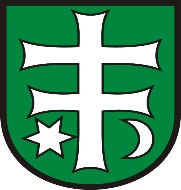 Mestské zastupiteľstvo ŠuranyKomisia finančná